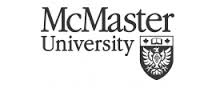 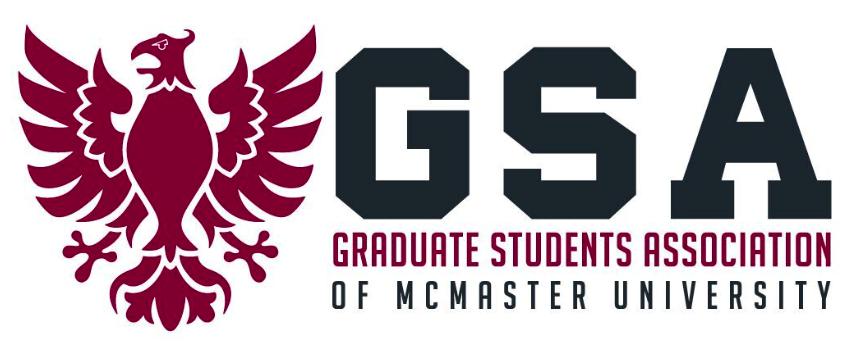 GSA CLUBS FUNDING REQUEST Name of Club Date of Event/Conference/Project: Project/Event Description: Objectives of Club:Budget breakdown for Project/Event:Source of Funds for the Project/Event:Dollar Amount Requested: $Have other requests been made to other organizations? If so, please list the results of the requests.Any other relevant informationContact information for your Club (name, phone #, email)All requests should be forwarded to:VP External (gsavpext@mcmaster.ca) Cheques should be made payable to: Please note: if making a Funding request please include your Funding Package detailing your Funding Levels and commitments.NAMEFUNDING REQUESTEDFUNDING RECEIVED